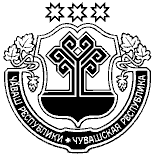 О Молодежном правительстве Козловского районаНа основании подпрограммы «Молодежь Козловского района Чувашской Республики» Козловского района Чувашской Республики муниципальной программы Козловского района Чувашской Республики «Развитие образования в Козловском районе Чувашской Республики» на 2019-2035 годы, в целях вовлечения молодежи в социально-экономическое развитие Козловского района, администрация Козловского района постановляет:1. Утвердить: 1.1. Положение о Молодежном правительстве Козловского района изложить в новой редакции согласно приложению 1 к настоящему постановлению. 1.2. Положение о конкурсе по формированию состава Молодежного правительства Козловского района изложить в новой редакции согласно приложению 2 к настоящему постановлению.2. Признать утратившим силу постановление администрации Козловского района Чувашской Республики:- от 25.11.2019 № 595 «О внесении изменений в постановление администрации Козловского района от 16.07.2013 №274»;- от 02.12.2019 № 293 «О создании комиссии по проведению конкурса по формированию состава Молодежного правительства Козловского района»;3. Настоящее постановление вступает в силу после официального опубликования в периодическом печатном издании «Козловский вестник» и подлежит размещению на официальном сайте администрации Козловского района в информационной сети «Интернет».4. Контроль за исполнением настоящего постановления возложить на начальника управления образования администрации Козловского района Ларионову И.А.Главы администрацииКозловского  района                                                                                    А.И. Васильев                                                                        Исп. Корнелюк Е.Н.8(83534)2-12-48                                           Начальникуправления образования администрации Козловского района              _________________         И.А. ЛарионоваЮрист                                                                __________________ 